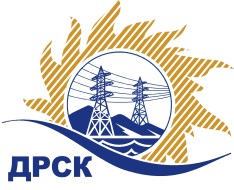 Акционерное общество«Дальневосточная распределительная сетевая  компания»ПРОТОКОЛпроцедуры вскрытия конвертов с заявками участников СПОСОБ И ПРЕДМЕТ ЗАКУПКИ: открытый запрос предложений на право заключения Договора на поставку «Провод неизолированный» для нужд филиала АО «ДРСК» «Амурские электрические сети» (закупка 20 раздела 2.1.2 ГКПЗ 2017 г.).Плановая стоимость: 9 529 477,11 руб., без учета НДС; 11 244 782,99 руб., с учетом НДС.ПРИСУТСТВОВАЛИ: постоянно действующая Закупочная комиссия 1-го уровня ВОПРОСЫ ЗАСЕДАНИЯ КОНКУРСНОЙ КОМИССИИ:В ходе проведения запроса предложений было получено 15 заявок, конверты с которыми были размещены в электронном виде через функционал ЭТП - https://rushydro.roseltorg.ru.   Вскрытие конвертов было осуществлено в электронном сейфе организатора запроса предложений на ЕЭТП, в сети «Интернет»: https://rushydro.roseltorg.ru  автоматически.Дата и время начала процедуры вскрытия конвертов с заявками участников: 11:00 местного времени 03.10.2017Место проведения процедуры вскрытия конвертов с заявками участников: Единая электронная торговая площадка, в сети «Интернет»: https://rushydro.roseltorg.ru.В конвертах обнаружены заявки следующих участников запроса предложений:Секретарь Закупочной комиссии 1 уровня                                                                М.Г.ЕлисееваЧувашова О.В.(416-2) 397-242№ 637/МКС-Вг. Благовещенск03 октября 2017 г.№ п/пПорядковый номер заявкиНаименование участникаЗаявка без НДСЗаявка с НДССтавка НДС11ООО ''Торговый Дом ''УНКОМТЕХ'' 
ИНН/КПП 7731530768/773601001 
ОГРН 10577482443889 529 458.5611 244 761.1018%22ООО "Торговый дом "Людиновокабель" 
ИНН/КПП 4024007570/402401001 
ОГРН 10340041006139 137 507.6010 782 258.9718%33ООО "Камский кабель" 
ИНН/КПП 5904184047/590701001 
ОГРН 10859040047798 927 449.4810 534 390.3918%44АО "Дальэнерготехкомплект" 
ИНН/КПП 2536138780/770401001 
ОГРН 10325013417189 529 477.1111 244 782.9918%55ООО "Группа Компаний Энергоцентр" 
ИНН/КПП 5902233179/590201001 
ОГРН 11359020018177 202 719.668 499 209.2018%66ООО " Торговый Дом РИМ" 
ИНН/КПП 7017319694/701701001 
ОГРН 11270170311308 160 501.799 629 392.1118%77ООО «ИнсталлГрупп» 
ИНН/КПП 2724181468/272401001 
ОГРН 11327240095386 636 327.337 830 866.2518%88ООО "ГПС СЕРВИС" 
ИНН/КПП 7701918641/770101001 
ОГРН 11177463746689 412 504.0011 106 754.7218%910ООО "ПРИМОРСКИЙ НЕФТЯНОЙ ТЕРМИНАЛ" 
ИНН/КПП 2508111949/253601001 
ОГРН 11225080032219 053 003.3910 682 544.0018%1011ООО "НЕВАЭНЕРГОПРОМ" 
ИНН/КПП 7802536127/780201001 
ОГРН 11578472792599 441 159.0811 140 567.7118%1112ООО «Холдинг Кабельный Альянс» 
ИНН/КПП 6658388288/665801001 
ОГРН 11166580140325 737 004.706 769 665.5518%1213ООО "ПАРИТЕТ" 
ИНН/КПП 3812114818/381201001 
ОГРН 11538500334357 480 443.088 826 922.8318%1314ООО "Рыбинсккабель СП" 
ИНН/КПП 5904286761/590401001 
ОГРН 11359040059628 305 084.789 800 000.0418%1415ООО "РТК "Новые Технологии" 
ИНН/КПП 5902884036/590201001 
ОГРН 11159020125449 338 768.8611 019 747.2518%1516ООО "ВОСТОКЭНЕРГО" 
ИНН/КПП 2508129512/250801001 
ОГРН 11725360033429 471 864.8511 176 800.5218%